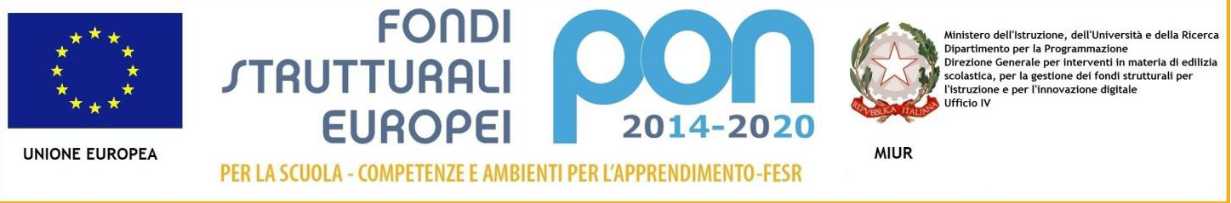 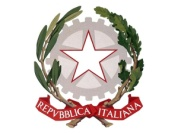 Ministero dell’Istruzione, dell’Università e della RicercaUfficio Scolastico Regionale per il LazioISTITUTO COMPRENSIVO  “VIA LUCA GHINI”Via Luca Ghini, 58  - 00172  Roma  Tel. 062301075- Fax 0623296412   Cod. Mecc. RMIC8EY00G-Cod. Fisc. 97713020580email: rmic8ey00g@istruzione.it   pec: rmic8ey00g@pec.istruzione.it Piano Educativo Individualizzato(art. 7, D. Lgs. 13 aprile 2017, n. 66 e s.m.i.)Anno Scolastico __________ALUNNO/A ____________________________       Classe _________________ 	 Plesso o sede__________________ Accertamento della condizione di disabilità in età evolutiva ai fini dell'inclusione scolastica rilasciato in data _________
Data scadenza o rivedibilità      ______________ CERTIFICAZIONE DI DISABILITA’ IN BASE ALL’ARTICOLO 3 DELLA LEGGE 104 rilasciata in data___________data scadenza o rivedibilità _______________comma_______________________________PROFILO DI FUNZIONAMENTO redatto in data _______________non disponibileDIAGNOSI FUNZIONALE redatto in data_________non disponibilePROFILO DINAMICO FUNZIONALE redatto in data ____________non disponibilePROGETTO INDIVIDUALE redatto  in data ________non disponibileComposizione del GLO - Gruppo di Lavoro Operativo per l’inclusioneArt. 15, commi 10 e 11 della L. 104/1992 (come modif. dal D.Lgs 96/2019) Eventuali modifiche o integrazioni alla composizione del GLO, successive alla prima convocazioneQuadro informativoElementi generali desunti dal Profilo di Funzionamento o dalla Diagnosi Funzionale, se non disponibileRaccordo con il Progetto Individuale di cui all’art. 14 della Legge 328/2000a. Sintesi dei contenuti del Progetto Individuale e sue modalità di coordinamento e interazione con il presente PEI, tenendo conto delle considerazioni della famiglia. (Se il progetto individuale è stato già redatto) ___________________________________________________________________________________________________________________________________________________________________________________________________________________b. Se il progetto individuale è stato richiesto e deve ancora essere redatto: indicazioni da considerare nella redazione del progetto individuale di cui all’articolo 14 Legge n. 328/00_______________________________________________________________________________________________________________________________________________________________________________________________________________________________________________________________________________________________________________Osservazioni sull’alunno/a per progettare gli interventi di sostegno didattico: punti di forza sui quali costruire gli interventi educativi e didatticiRevisione (in caso di necessità)			Data: ______________ Interventi per l’alunno/a: obiettivi educativi e didattici, strumenti, strategie e modalitàA. Dimensione: RELAZIONE / INTERAZIONE / SOCIALIZZAZIONE → si faccia riferimento alla sfera affettivo relazionale, considerando l’area del sé, il rapporto con gli altri, la motivazione verso la relazione consapevole, anche con il gruppo dei pari, le interazioni con gli adulti di riferimento nel contesto scolastico, la motivazione all’apprendimentoB. Dimensione: COMUNICAZIONE / LINGUAGGIO → si faccia riferimento alla competenza linguistica, intesa come comprensione del linguaggio orale, produzione verbale e relativo uso comunicativo del linguaggio verbale o di linguaggi alternativi o integrativi; si consideri anche la dimensione comunicazionale, intesa come modalità di interazione, presenza e tipologia di contenuti prevalenti, utilizzo di mezzi privilegiatiC. Dimensione: AUTONOMIA/ORIENTAMENTO → si faccia riferimento all'autonomia della persona e all'autonomia sociale, alle dimensioni motorio-prassica (motricità globale, motricità fine, prassie semplici e complesse) e sensoriale (funzionalità visiva, uditiva, tattile)D. Dimensione: COGNITIVA, NEUROPSICOLOGICA E DELL’APPRENDIMENTO → capacità mnesiche, intellettive e organizzazione spazio-temporale; livello di sviluppo raggiunto in ordine alle strategie utilizzate per la risoluzione di compiti propri per la fascia d’età, agli stili cognitivi, alla capacità di integrare competenze diverse per la risoluzione di compiti, alle competenze di lettura, scrittura, calcolo, decodifica di testi o messaggiRevisione (in caso di necessità)				Data: ______________ Osservazioni sul contesto: barriere e facilitatori Osservazioni nel contesto scolastico con indicazione delle barriere e dei facilitatori a seguito dell’osservazione sistematica dell’alunno o dell’alunna e della classeRevisione (in caso di necessità)			Data: ______________ Interventi sul contesto per realizzare un ambiente di apprendimento inclusivoObiettivi educativi e didattici, strumenti, strategie e modalità per realizzare un ambiente di apprendimento nelle dimensioni della relazione, della socializzazione, della comunicazione, dell'interazione, dell'orientamento e delle autonomie, anche sulla base degli interventi di corresponsabilità educativa intrapresi dall’intera comunità scolastica per il soddisfacimento dei bisogni educativi individuati.Revisione (in caso di necessità)					Data: ______________ Interventi sul percorso curricolare  Revisione (in caso di necessità)					Data: ______________ Organizzazione generale del progetto di inclusione e utilizzo delle risorseTabella orario settimanale
(da adattare - a cura della scuola - in base all'effettivo orario della classe)Per ogni ora specificare: 
- se l’ alunno/a è presente a scuola salvo assenze occasionali   		Pres. ◻  (se è sempre presente non serve specificare)
- se è presente l'insegnante di sostegno		Sost. ◻  - se è presente l'assistente all'autonomia o alla comunicazione		Ass.  ◻                                                                                                                   disciplineInterventi e attività extrascolastiche attiveRevisione 			Data: ______________ Verifica finale/Proposte per le risorse professionali e i servizi di supporto necessari PEI Provvisorio Data _______________Verbale allegato n. _____Firma del dirigente Scolastico1………………………         .  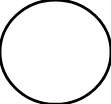 Approvazione del PEI
e prima sottoscrizioneData _______________Verbale allegato n. 1Firma del dirigente Scolastico1………………………         .  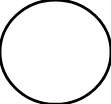 Verifica intermediaData _______________Verbale allegato n. _____Firma del dirigente Scolastico1 ………………………         .  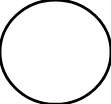 Verifica finale e proposte per l’A.S. successivoData _______________Verbale allegato n. _____Firma del dirigente Scolastico1………………………         .  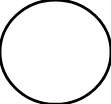 Nome e Cognome*specificare a quale titolo ciascun componente interviene al GLO…DataNome e Cognome*specificare a quale titolo ciascun componente interviene al GLOVariazione (nuovo membro, sostituzione, decadenza…)Situazione familiare / descrizione dell’alunno/aA cura dei genitori o esercenti la responsabilità genitoriale ovvero di altri componenti del GLO………………………………….………………………………………………………………………………………………………………………………………………………………………………………………………………………………………………………………………………………………………………………………………………………………………………………………………………………………………………………………………………………………………………………………………………………………………………………………………………………………………………………………………………………………………………………………………………………………………………………………………………………………………………………………………………………………………………………………………………………………………………………………………………………………………………………………………………………………………………………………………………………………………………………………………………………………………………………………………………………………………………………………………………………………………………………………………………………………………………………………………………………………………………………………………………………………………………………………………………………………………………………………………………………………………………………………………………………………………………………………………………………………………………………………………………………………………………………Sintetica descrizione, considerando in particolare le dimensioni sulle quali va previsto l'intervento e che andranno quindi analizzate nel presente PEI____________________________________________________________________________________________________________________________________________________________________________________________________________________________________________________________________________________________________________In base alle indicazioni del Profilo di Funzionamento (o della Diagnosi Funzionale e del Profilo Dinamico Funzionale se non è stato ancora redatto) sono individuate le dimensioni rispetto alle quali è necessario definire nel PEI specifici interventi. Le sezioni del PEI non coinvolte vengono omesse.Dimensione Socializzazione/Interazione/Relazione             	Sezione 4A/5A  	  Va definita     Va omessaDimensione Comunicazione/Linguaggio                           	Sezione 4B/5B  	  Va definita 	 Va omessaDimensione Autonomia/ Orientamento                             	Sezione 4C/5C 	  Va definita 	 Va omessaDimensione Cognitiva, Neuropsicologica e dell'Apprendimento     Sezione  4D/5D 	  Va definita 	 Va omessaa. Dimensione della relazione, dell’interazione e della socializzazione: b. Dimensione della comunicazione e del linguaggio: c. Dimensione dell’autonomia e dell’orientamento:d. Dimensione cognitiva, neuropsicologica e dell’apprendimento:Specificare i punti oggetto di eventuale revisioneOBIETTIVI, specificando anche gli esiti attesiINTERVENTI DIDATTICI E METODOLOGICI, STRATEGIE E STRUMENTI finalizzati al raggiungimento degli obiettiviVERIFICA (metodi, criteri e strumenti utilizzati per verificare se gli obiettivi sono stati raggiunti)OBIETTIVI, specificando anche gli esiti attesiINTERVENTI DIDATTICI E METODOLOGICI, STRATEGIE E STRUMENTI finalizzati al raggiungimento degli obiettiviVERIFICA (metodi, criteri e strumenti utilizzati per verificare se gli obiettivi sono stati raggiunti)OBIETTIVI, specificando anche gli esiti attesiINTERVENTI DIDATTICI E METODOLOGICI, STRATEGIE E STRUMENTI finalizzati al raggiungimento degli obiettiviVERIFICA (metodi, criteri e strumenti utilizzati per verificare se gli obiettivi sono stati raggiunti)OBIETTIVI, specificando anche gli esiti attesiINTERVENTI DIDATTICI E METODOLOGICI, STRATEGIE E STRUMENTI finalizzati al raggiungimento degli obiettiviVERIFICA (metodi, criteri e strumenti utilizzati per verificare se gli obiettivi sono stati raggiunti)Specificare i punti eventualmente oggetto di revisione relativi alle Dimensioni interessateBARRIEREFACILITATORISpecificare i punti oggetto di eventuale  revisioneSpecificare i punti oggetto di eventuale revisione8. 1 Modalità di sostegno didattico e ulteriori interventi di inclusione8. 1 Modalità di sostegno didattico e ulteriori interventi di inclusione8. 2 Modalità di verifica8. 2 Modalità di verifica8.3 Progettazione disciplinare8.3 Progettazione disciplinare8.3 Progettazione disciplinareDisciplina:	 A - Segue la progettazione didattica della classe e si applicano gli stessi criteri di valutazione  B - Rispetto alla progettazione didattica della classe sono applicate le seguenti personalizzazioni in relazione agli obiettivi di apprendimento (conoscenze, abilità, traguardi di competenze) e ai criteri di valutazione ______________________________________________________________	 A - Segue la progettazione didattica della classe e si applicano gli stessi criteri di valutazione  B - Rispetto alla progettazione didattica della classe sono applicate le seguenti personalizzazioni in relazione agli obiettivi di apprendimento (conoscenze, abilità, traguardi di competenze) e ai criteri di valutazione ______________________________________________________________Disciplina:	 A - Segue la progettazione didattica della classe e si applicano gli stessi criteri di valutazione  B - Rispetto alla progettazione didattica della classe sono applicate le seguenti personalizzazioni in relazione agli obiettivi di apprendimento (conoscenze, abilità, traguardi di competenze) e ai criteri di valutazione______________________________________________________________	 A - Segue la progettazione didattica della classe e si applicano gli stessi criteri di valutazione  B - Rispetto alla progettazione didattica della classe sono applicate le seguenti personalizzazioni in relazione agli obiettivi di apprendimento (conoscenze, abilità, traguardi di competenze) e ai criteri di valutazione______________________________________________________________Disciplina:	 A - Segue la progettazione didattica della classe e si applicano gli stessi criteri di valutazione  B - Rispetto alla progettazione didattica della classe sono applicate le seguenti personalizzazioni in relazione agli obiettivi di apprendimento (conoscenze, abilità, traguardi di competenze) e ai criteri di valutazione ______________________________________________________________	 A - Segue la progettazione didattica della classe e si applicano gli stessi criteri di valutazione  B - Rispetto alla progettazione didattica della classe sono applicate le seguenti personalizzazioni in relazione agli obiettivi di apprendimento (conoscenze, abilità, traguardi di competenze) e ai criteri di valutazione ______________________________________________________________8.5 Criteri di valutazione del comportamento ed eventuali obiettivi specifici8.5 Criteri di valutazione del comportamento ed eventuali obiettivi specificiComportamento: 	 A - Il comportamento è valutato in base agli stessi criteri adottati per la classe  B - Il comportamento è valutato in base ai seguenti criteri personalizzati e al raggiungimento dei seguenti obiettivi: …Specificare i punti oggetto di eventuale revisioneLunedìMartedìMercoledìGiovedìVenerdìSabato8.00  - 9.00disciplinePres. ◻ 
Sost. ◻ Ass. ◻9.00   - 10.00Pres. ◻ 
Sost. ◻ Ass. ◻10.00 – 11.00Pres. ◻ 
Sost. ◻ Ass. ◻11.00 - 12.00Pres. ◻ 
Sost. ◻ Ass. ◻12.00  - 13.00Pres. ◻ 
Sost. ◻ Ass. ◻……Per l’alunno è stata richiesta l’ autorizzazione ad uscite anticipate o entrate posticipateSì: è presente a scuola per_________ ore settimanali rispetto alle ____ ore della classe, su richiesta della famigliadegli specialisti sanitariin accordo con la scuola.L’alunno segue tutte le discipline e può essere valutatoNO, frequenta regolarmente tutte le ore previste per la classe.Insegnante per le attività di sostegnoNumero di ore settimanali _________ Risorse destinate agli interventi di assistenza igienica e di baseDescrizione del servizio svolto dai collaboratori scolastici………………………Risorse professionali destinate all'assistenza, all'autonomia e/o alla comunicazioneTipologia di assistenza / figura professionale ____________________________________Numero di ore settimanali condivise con l’Ente competente _________ Altre risorse professionali presenti nella scuola/classe[ ] docenti del Consiglio di classe o della scuola in possesso del titolo di specializzazione per le attività di sostegno[ ] docenti dell’organico dell’autonomia coinvolti/e in progetti di inclusione o in specifiche attività rivolte all’alunno/a e/o alla classe[ ] altro _____________Uscite didattiche, visite guidate e viaggi di istruzioneInterventi previsti per consentire all’alunno/a di partecipare alle uscite didattiche, alle visite guidate e ai viaggi di istruzione organizzati per la classe……………………………………………………………………Strategie per la prevenzione e l’eventuale gestione di comportamenti problematici_______________________________________________________________________Attività o progetti sull’inclusione rivolti alla classe_______________________________________________________________________Trasporto ScolasticoIndicare le modalità di svolgimento del servizio__________________________Tipologia (es. riabilitazione, attività extrascolastiche, attività ludico/ricreative, trasporto scolastico etc.)n° orestrutturaObiettivi perseguiti ed eventuali raccordi con il PEI NOTE (altre informazioni utili)Attività extrascolastiche di tipo informale supportoObiettivi perseguiti ed eventuali raccordi con il PEI NOTE (altre informazioni utili) Specificare i punti oggetto di eventuale revisioneVerifica finale del PEI.Valutazione globale dei risultati raggiunti (con riferimento agli elementi di verifica delle varie Sezioni del PEI),( relazione  finale )Eventuali Indicazioni per il PEI dell'anno successivoSuggerimenti, proposte, strategie che hanno particolarmente funzionato e che potrebbero essere riproposte; criticità emerse da correggere, ecc…..……………………………………………………………..………………………………………………………………………..…………………………………………………………..